Извещение об осуществлении закупокНаименование заказчикаАвтономная некоммерческая образовательная организация высшего образования Центросоюза Российской Федерации «Российский университет кооперации»Юридический адресМосковская область, г.о. Мытищи, г. Мытищи, ул. Веры Волошиной  д.12/30Почтовый адресМосковская область, г.о. Мытищи, г. Мытищи, ул. Веры Волошиной  д.12/30Адрес электронной почтыruc@ruc.suАдрес места проведения процедуры вскрытия конвертовНе проводитсяНомер контактного телефона8(495)640-57-11Условия закупкиУслуги по организации программы Международного молодежного форума «Кооперация будущего» Срок проведения мероприятия - с 01.09.2023г. по 02.09.2023г.Место проведения мероприятия - Нижегородская область, г. Нижний Новгород, ул. Совнаркомовская, д. 13 (Нижегородская ярмарка)Краткое описание объекта закупки1.Услуги по организации программы Международного молодежного форума «Кооперация будущего»2.Услуги ведущих (1-2 сентября 2023г.)3.Аренда звукового и светового оборудования (1-2 сентября 2023г.)4.Услуги DJ (1-2 сентября 2023г.)5.Услуги звукорежиссёра (1-2 сентября 2023г.)6.Услуги светооператора (1-2 сентября 2023г.)7.Услуги кавер бэнда «АПРЕЛЬ» + welcome (1 сентября  2023г.)8.Услуги музыкальной группы «БРЭД БИД» + welcome (2 сентября  2023г.)9.Услуги театра танца «АРТ-ВИЖН» (1-2 сентября 2023г.)10.Услуги встречи гостей артистами оригинального жанра (1-2 сентября 2023г.)11.Услуги театра огня и света «ДЖИВА» (1 сентября 2023г.)12.Услуги интерактивного барабанного шоу «BW Drum Show» (2 сентября 2023г.)13.Услуги фотографов и видеографов (1-2 сентября 2023г.)14.Декоративное оформление площадки форума15.Декоративное оформление сцены16.Услуги по оформлению сцены и площадки форума цветочными композициями из живых цветов, цветы награждаемым17.Организация и проведение постанционного квеста «Тропа кооперации» для студентов РУК - 80 чел. (1 сентября 2023г., с 10.00 до 14.00)18.Организация и проведение тимбилдинга «В единении - сила» для студентов РУК - 80 чел. (2 сентября 2023г., с 08.30 до 10.30)Информация об услуге1.Услуги по организации программы Международного молодежного форума «Кооперация будущего» - написание сценария мероприятия, обеспечение необходимым реквизитом2.Услуги ведущих (1-2 сентября 2023г.) - 2 чел, объём работы - 5 ч.;3.Аренда звукового и светового оборудования (1-2 сентября 2023г.) – 10 кВт, микшерный пульт, радиомикрофоны, объем - 8 ч.4.Услуги DJ (1-2 сентября 2023г.) - 1 чел., объем работы - 8 ч.5.Услуги звукорежиссёра (1-2 сентября 2023г.) - 1 чел., объем работы - 8 ч.6.Услуги светооператора (1-2 сентября 2023г.) - 1 чел., объем работы - 8 ч.7.Услуги кавер бэнда «АПРЕЛЬ» + welcome (1 сентября  2023г.) - 7 чел., 3 танцевальных блока по 30 мин., работа на welcome до начала мероприятия8.Услуги музыкальной группы «БРЭД БИД» + welcome (2 сентября  2023г.) - 5 чел., 5 танцевальных блока по 30 мин., работа на welcome до начала мероприятия9.Услуги театра танца «АРТ-ВИЖН» (1-2 сентября 2023г.) - 5 чел., 5 танцевальных номера10.Услуги встречи гостей артистами оригинального жанра (1-2 сентября 2023г.) - 4 чел.;11.Услуги театра огня и света «ДЖИВА» (1 сентября 2023г.) - 4 чел., 2 номера12.Услуги интерактивного барабанного шоу «BW Drum Show» (2 сентября 2023г.) - 3 чел., 2 номера13.Услуги фотографов и видеографов (1-2 сентября 2023г.) - 4 чел, объем работы - 5 ч.14.Декоративное оформление площадки форума - монтаж и демонтаж необходимого оборудования и баннеров, разработка дизайна15.Декоративное оформление сцены - монтаж и демонтаж необходимого оборудования и баннеров, разработка дизайна16.Услуги по оформлению сцены и площадки форума цветочными композициями из живых цветов, цветы награждаемым – разработка флористического дизайна, монтаж и демонтаж оформления сцены и площадки форума17.Организация и проведение постанционного квеста «Тропа кооперации» для студентов РУК - 80 чел. (1 сентября 2023г., с 10.00 до 14.00) - 4 чел., объём работы - 4 ч., разработка сценария и обеспечение необходимым реквизитом;18.Организация и проведение тимбилдинга «В единении - сила» для студентов РУК - 80 чел. (2 сентября 2023г., с 08.30 до 10.30) - 4 чел., объём работы - 2 ч., разработка сценария и обеспечение необходимым реквизитомСроки оказания услугс 23.08.2023г. по 02.09.2023г.Место выполнения работ или оказания услугНижегородская область, г. Нижний Новгород, ул. Совнаркомовская, д. 13 (Нижегородская ярмарка)Сроки завершения работ, либо график оказания услугс 01.09.2023г. по 02.09.2023г.Ограничения участия в определении поставщика (подрядчика, исполнителя)нетНачальная (максимальная)  цена контракта 2 435 000,00 руб.Срок, место и порядок предоставления  документации о закупке, размер, порядок и срок  внесения платы, взимаемой заказчиком за предоставление документации, если такая плата установлена заказчиком за исключением случаев предоставления документации в форме электронного документаНе предоставляетсяВремя и место подачи  предложенийс 08:00 до 17:00 23 августа 2023 годаruc@ruc.suМесто и дата рассмотрения предложений  участников закупки и подведения итогов закупкиМосковская область, г.о. Мытищи, г. Мытищи, ул. Веры Волошиной  д.12/30Ректор автономной некоммерческой образовательной организации высшего образования Центросоюза Российской Федерации «Российский университет кооперации», действующий на основании Устава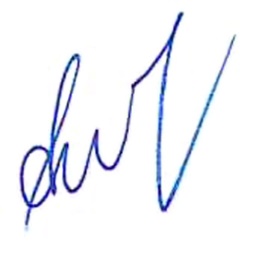  А.Р. Набиева